    В соответствии с Федеральным законом № 131 «Об общих принципах организации местного самоуправления в Российской Федерации»постановляю:1. Утвердить номенклатуру дел Совета и  администрации сельского поселения  Бурлинский сельсовет муниципального района Гафурийский район РБ  на 2019 год согласно приложению.2. Контроль за исполнением настоящего постановления возложить на управляющего делами администрации сельского поселения  Бурлинский сельсовет Муниципального района Гафурийский район РБ.Глава сельского поселения Бурлинский сельсовет муниципального района Гафурийский район                                                                                           А.К.Хайретдинов                                                                                                                     Утверждена постановлением                                                                                                          главы сельского поселения					                                          Бурлинский сельсовет							                муниципального района						 	                Гафурийский район РБ                                                                                                          от «11» января 2019г.  № 1НОМЕНКЛАТУРА   ДЕЛСовета и  администрации сельского поселения  Бурлинский сельсовет          Муниципального района Гафурийский район РБ  на 2019 год        Итоговая запись о категориях и количестве дел, заведенных в 2019 году в  сельском поселении  Бурлинский сельсовет муниципального района Гафурийский район РБУправляющий деламиадминистрации сельского поселения Бурлинский сельсовет Муниципального района Гафурийский район   РБ                                                                                   А.Н.СалимьяноваСОГЛАСОВАНОНачальник  архивного  отделаадминистрации Муниципальногорайона Гафурийский  район РБ   _______________  А.В.Зюлькина«____»__________2019 г.  СОГЛАСОВАНОПредседатель ЭК администрации Сельского поселения Бурлинский сельсоветмуниципального района Гафурийский район РБ ________________________от _________________2019 г.БАШКОРТОСТАН РЕСПУБЛИКА№ЫГАФУРИ РАЙОНЫ МУНИЦИПАЛЬ РАЙОНЫНЫБУРЛЫ АУЫЛСОВЕТЫ АУЫЛ БИЛЭМЭ№Е           ХАКИМИЭТЕБАШКОРТОСТАН РЕСПУБЛИКА№ЫГАФУРИ РАЙОНЫ МУНИЦИПАЛЬ РАЙОНЫНЫБУРЛЫ АУЫЛСОВЕТЫ АУЫЛ БИЛЭМЭ№Е           ХАКИМИЭТЕ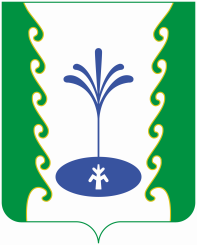 АДМИНИСТРАЦИЯСЕЛЬСКОГО ПОСЕЛЕНИЯБУРЛИНСКИЙ СЕЛЬСОВЕТМУНИЦИПАЛЬНОГО РАЙОНА ГАФУРИЙСКИЙ РАЙОНРЕСПУБЛИКИ БАШКОРТОСТАНАДМИНИСТРАЦИЯСЕЛЬСКОГО ПОСЕЛЕНИЯБУРЛИНСКИЙ СЕЛЬСОВЕТМУНИЦИПАЛЬНОГО РАЙОНА ГАФУРИЙСКИЙ РАЙОНРЕСПУБЛИКИ БАШКОРТОСТАНКАРАРПОСТАНОВЛЕНИЕ11  январь  2019 й.№ 111  января  2019 г.Индекс  дела           Заголовок               дела           Заголовок               дела           Заголовок               делаКоличество дел (томов)Срок хранения дела и№№ статей по перечню Примечание1222345Совет сельского поселенияСовет сельского поселенияСовет сельского поселения01. Организационно-правовая деятельность01. Организационно-правовая деятельность01. Организационно-правовая деятельность01-01Законодательные и нормативно- правовые акты федеральных и республиканских органов представительной  власти по  вопросам деятельности органов  местного самоуправленияЗаконодательные и нормативно- правовые акты федеральных и республиканских органов представительной  власти по  вопросам деятельности органов  местного самоуправленияЗаконодательные и нормативно- правовые акты федеральных и республиканских органов представительной  власти по  вопросам деятельности органов  местного самоуправленияДо минования надобности, ст.1,2а01-02Устав сельского поселенияУстав сельского поселенияУстав сельского поселенияПостоянно, ст. 13а01-03Документы о  государственной регистрации Совета сельского поселения Бурлинский сельсоветДокументы о  государственной регистрации Совета сельского поселения Бурлинский сельсоветДокументы о  государственной регистрации Совета сельского поселения Бурлинский сельсоветПостоянно, ст. 1501-04Регламент работы Совета сельского поселения Регламент работы Совета сельского поселения Регламент работы Совета сельского поселения Постоянно, ст. 1001-05Протоколы заседания, решения Совета сельского поселенияПротоколы заседания, решения Совета сельского поселенияПротоколы заседания, решения Совета сельского поселенияПостоянно, ст.1а01-07Соглашения Совета сельского поселения и Совета муниципального района о передаче  муниципальному району части полномочий сельского поселения и документы по их реализацииСоглашения Совета сельского поселения и Совета муниципального района о передаче  муниципальному району части полномочий сельского поселения и документы по их реализацииСоглашения Совета сельского поселения и Совета муниципального района о передаче  муниципальному району части полномочий сельского поселения и документы по их реализацииПостоянно, ст. 21801-08Соглашения Совета сельского поселения и Совета муниципального района о передаче  сельскому поселению части полномочий муниципального района и документы по их реализацииСоглашения Совета сельского поселения и Совета муниципального района о передаче  сельскому поселению части полномочий муниципального района и документы по их реализацииСоглашения Совета сельского поселения и Совета муниципального района о передаче  сельскому поселению части полномочий муниципального района и документы по их реализацииПостоянно, ст. 21801-10Протоколы собраний граждан и их обращенияПротоколы собраний граждан и их обращенияПротоколы собраний граждан и их обращенияПостоянно, ст.301-11Документы публичных слушанийДокументы публичных слушанийДокументы публичных слушанийПостоянно, ст.301-13Годовой план работы Совета сельского поселенияГодовой план работы Совета сельского поселенияГодовой план работы Совета сельского поселенияПостоянно, ст.90а01-14Документы об итогах деятельности Совета сельского поселения (справки, отчеты, информации)Документы об итогах деятельности Совета сельского поселения (справки, отчеты, информации)Документы об итогах деятельности Совета сельского поселения (справки, отчеты, информации)Постоянно, ст.114б01-15Документы постоянных и иных комиссий Совета Документы постоянных и иных комиссий Совета Документы постоянных и иных комиссий Совета Постоянно, ст.5вНа каждую комиссию формируется отдельное дело01-16Анализы и отчет об итогах рассмотрения обращения гражданАнализы и отчет об итогах рассмотрения обращения гражданАнализы и отчет об итогах рассмотрения обращения гражданХранятся в течение созыва01-17Списки избранных депутатовСписки избранных депутатовСписки избранных депутатовПостоянно, ст.350а01-18Карточка учета избранных депутатовКарточка учета избранных депутатовКарточка учета избранных депутатов75 лет, ст.358д01-19Статистические отчеты о составе депутатов Совета (ф.№1), организационной работе Совета иизменениях в составе депутатов (ф.№2) Статистические отчеты о составе депутатов Совета (ф.№1), организационной работе Совета иизменениях в составе депутатов (ф.№2) Статистические отчеты о составе депутатов Совета (ф.№1), организационной работе Совета иизменениях в составе депутатов (ф.№2) Постоянно, ст.199б01-20Документы ревизионной комиссии СоветаДокументы ревизионной комиссии СоветаДокументы ревизионной комиссии СоветаПостоянно, ст.5001-21Переписка с Советом муниципального района и другими организациями по основным вопросам деятельностиПереписка с Советом муниципального района и другими организациями по основным вопросам деятельностиПостоянно, ст.12Решение ЭПК управление по делам архива01-22Журнал регистрации решений СоветаЖурнал регистрации решений СоветаПостоянно, ст.72а01-23Журнал регистрации входящих документовЖурнал регистрации входящих документов3 года, ст. 72б01-24Журнал регистрации исходящих документовЖурнал регистрации исходящих документов3 года, ст.72б01-26Журнал регистрации обращений граждан Журнал регистрации обращений граждан 5 лет, ст.72а01-27Журнал учета приема посетителейЖурнал учета приема посетителей3 года, ст.75аАдминистрация сельского поселенияАдминистрация сельского поселения02. Исполнительно-распорядительная деятельность02. Исполнительно-распорядительная деятельность02-01Законодательные и нормативно-правовые акты федеральных органов законодательной и исполнительной власти по вопросам деятельности администрации сельского поселенияЗаконодательные и нормативно-правовые акты федеральных органов законодательной и исполнительной власти по вопросам деятельности администрации сельского поселенияДо минования надобности, ст.1,2а02-03Документы о  государственной регистрации администрации сельского поселения Бурлинский сельсовет (свидетельство и др.)Документы о  государственной регистрации администрации сельского поселения Бурлинский сельсовет (свидетельство и др.)Постоянно, ст. 1502-04Постановления, распоряжения главы администрации МР, относящиеся к  деятельности сельского поселенияПостановления, распоряжения главы администрации МР, относящиеся к  деятельности сельского поселенияПостоянно, ст.1Присланные для сведения – до минования надобности02-06Постановления главы сельского поселения по основной деятельностиПостановления главы сельского поселения по основной деятельностиПостоянно, ст. 6а02-07Распоряжения главы сельского поселения по основной деятельностиРаспоряжения главы сельского поселения по основной деятельностиПостоянно, ст.6а02-08Протоколы совещаний при главе сельского поселения  с представителями учреждений, организаций и предприятий и документы к нимПротоколы совещаний при главе сельского поселения  с представителями учреждений, организаций и предприятий и документы к нимПостоянно, ст. 5г02-09Паспорт социально-экономического положения сельского поселенияПаспорт социально-экономического положения сельского поселенияПостоянно, ст.199б02-12Протоколы заседаний СПЦ, комиссии по делам несовершеннолетних и других комиссий и документы к нимПротоколы заседаний СПЦ, комиссии по делам несовершеннолетних и других комиссий и документы к нимПостоянно, ст.5вНа каждую комиссию заводится отдельное дело02-13Годовой план работы администрации сельского поселенияГодовой план работы администрации сельского поселенияПостоянно, ст. 90а02-14Годовой отчет о работе администрации сельского поселенияГодовой отчет о работе администрации сельского поселенияПостоянно, ст. 19802-15Статистические отчеты по основной деятельности (годовые)Статистические отчеты по основной деятельности (годовые)Постоянно, ст. 199б02-17Документы по проверке работы администрации сельского поселения (справки, акты и др.)Документы по проверке работы администрации сельского поселения (справки, акты и др.)Постоянно, ст. 3902-18Приемо-сдаточные акты, составленные при смене главы сельского поселенияПриемо-сдаточные акты, составленные при смене главы сельского поселенияПостоянно, ст. 199б02-19Похозяйственные  книгиПохозяйственные  книги75 лет, ст.199а02-20Списки граждан, нуждающихся в улучшении жилищных условийСписки граждан, нуждающихся в улучшении жилищных условий5 лет, ст. 585После предоставления жилой площади02-21Книга регистрации заявлений граждан о принятии на учет в качестве нуждающихся в жилых помещениях по договору социального наймаКнига регистрации заявлений граждан о принятии на учет в качестве нуждающихся в жилых помещениях по договору социального найма5 лет, ст. 585После предоставления жилой площади. Постановление РБ от 12.09.2006г№ 25502-22Учетные дела граждан, нуждающихся в улучшении жилищных условийУчетные дела граждан, нуждающихся в улучшении жилищных условий5 лет, ст.585После предоставления жилой площади02-23Обращения граждан по личным вопросам, документы по их рассмотрениюОбращения граждан по личным вопросам, документы по их рассмотрению5 лет ЭПК, ст. 56б02-24Переписка администрации сельского поселения с администрацией района по вопросам основной деятельностиПереписка администрации сельского поселения с администрацией района по вопросам основной деятельности5 лет ЭПК, ст. 1202-25Переписка администрации сельского поселения с учреждениями, организациями, предприятиями по вопросам основной деятельностиПереписка администрации сельского поселения с учреждениями, организациями, предприятиями по вопросам основной деятельности5 лет ЭПК, ст. 4102-26Журнал регистрации постановлений главы сельского поселения по основной деятельностиЖурнал регистрации постановлений главы сельского поселения по основной деятельностиПостоянно, ст.72а02-27Журнал регистрации распоряжений главы сельского поселения по основной деятельностиЖурнал регистрации распоряжений главы сельского поселения по основной деятельностиПостоянно, ст. 72а02-28Журнал регистрации личного приема граждан главой сельского поселенияЖурнал регистрации личного приема граждан главой сельского поселения5 лет, ст.72в02-29Журнал регистрации входящих документовЖурнал регистрации входящих документов3 года, ст. 72б02-30Журнал регистрации исходящих  документовЖурнал регистрации исходящих  документов3 года, ст. 72б02-31Журнал регистрации телефонограмм, телеграммЖурнал регистрации телефонограмм, телеграмм3 года, ст. 72г02-32Журнал регистрации обращений гражданЖурнал регистрации обращений граждан5 лет, ст. 72в02-33Журнал учета приема посетителейЖурнал учета приема посетителей3 года, ст. 75в02-34Номенклатура делНоменклатура делПостоянно, ст. 66а02-35Описи дел постоянного храненияОписи дел постоянного храненияПостоянно, ст. 74аНеутвержденные- до минования надобности02-36Описи дел временного срока  храненияОписи дел временного срока  хранения3 года, ст.74бПосле уничтожения дел02-37Дело фонда (исторические справки, паспорт архива, акты проверки наличия и состояния, приема и передачи, выделения дел и документов к уничтожению, утратах и повреждениях документов)Дело фонда (исторические справки, паспорт архива, акты проверки наличия и состояния, приема и передачи, выделения дел и документов к уничтожению, утратах и повреждениях документов)Постоянно, ст. 73На госхранение передается при ликвидации организации03. Управление земельной муниципальной собственностью03. Управление земельной муниципальной собственностью03-01Нормативно-правовые акты по вопросам землеустройства, присланные для сведенияНормативно-правовые акты по вопросам землеустройства, присланные для сведенияДо минования надобности, ст. 1б03-02Постановления, распоряжения главы сельского поселения касающиеся по вопросам землеустройства (копии)Постановления, распоряжения главы сельского поселения касающиеся по вопросам землеустройства (копии)До минования надобности03-03Карты сельского поселения (копии)Карты сельского поселения (копии)Постоянно, ст. 1501Хранятся в администрации сельского поселения05. Планирование и застройка поселения05. Планирование и застройка поселения05-01Распоряжения главы сельского поселения по вопросам планировки и застройки поселения(копии)Распоряжения главы сельского поселения по вопросам планировки и застройки поселения(копии)До минования надобности05-02Генеральный план, совмещенный с проектом планировки сельского поселения, пояснительная записка к немуПостоянно, ст. 150105-03Правила землепользования и застройки сельского поселения, разработанные институтом территориальной планировкиДо замены новыми05-04Документы по проектированию, строительству объектов на территории сельского поселения (переписка, справки и др.)5 лет, ст. 1464 06 . Паспортный стол06-01Домовые книги75 лет, ст. 744 ТППосле сноса дома передается на хранение в муниципальный архив по личному составу07. Воинский  учет, мобилизационная подготовка07-01Нормативно правовые акты, указания и инструкции по воинскому учету и мобилизационной подготовке3 года, ст. 10бПосле замены новыми07-02Планы, отчеты и переписка по воинскому учету и  мобилизационной подготовке5 лет ЭПК, ст. 46407-03Годовой отчет о работе военно- учетного столаДо минования надобности07-04Годовой текстовой отчет о численности  работающих и забронированных граждан, пребывающих в запасеДо минования надобности07-05Годовой доклад  в военно-мобилизационный отдел района по воинскому учету и бронированию с приложениямиПостоянно, ст. 20007-06Карточки учета военнообязанных3 года, ст. 358вПосле снятия воинского учета07-07Списки-призывников3 года, ст. 350 еПосле снятия воинского учета07-08Карточки учета предприятий и индивидуальных предпринимателей Карточки учета предприятий и индивидуальных предпринимателей 3 года, ст. 358в07-09Журнал проверок состояния воинского учета в администрации сельского поселенияЖурнал проверок состояния воинского учета в администрации сельского поселения3 года, ст. 358в08. Гражданская оборона и чрезвычайные ситуации08. Гражданская оборона и чрезвычайные ситуации08-01Нормативно-правовые акты и  указания по гражданской оборонеНормативно-правовые акты и  указания по гражданской оборонеДо минования надобности , ст. 1 608-02Нормативные правовые акты и указания по предупреждению и ликвидации чрезвычайных ситуацийНормативные правовые акты и указания по предупреждению и ликвидации чрезвычайных ситуацийДо минования надобности, ст. 1, 608-03Документы комиссии по ЧС и пожарной безопасности (положение, план работы, акты обследования, информации, справки)Документы комиссии по ЧС и пожарной безопасности (положение, план работы, акты обследования, информации, справки)5 лет ЭПК, ст. 46408-04Планы, отчеты и переписка по гражданской оборонеПланы, отчеты и переписка по гражданской обороне5 лет ЭПК, ст. 46408-05Годовой план основных мероприятий сельского поселения по ГО и ЧСГодовой план основных мероприятий сельского поселения по ГО и ЧС5 лет ЭПК, ст. 46408-06Планы, информации и переписка по вопросам предупреждения и ликвидации чрезвычайных ситуацийПланы, информации и переписка по вопросам предупреждения и ликвидации чрезвычайных ситуаций5 лет ЭПК, ст. 46408-07План действий по ликвидации ЧСприродного и техногенного характераПлан действий по ликвидации ЧСприродного и техногенного характера5 лет ЭПК, ст. 46408-08План работы по противопаводковым мероприятиям в весенне-летний периодПлан работы по противопаводковым мероприятиям в весенне-летний период3 года, ст. 43808-09План работы по тушению и предупреждению лесных пожаровПлан работы по тушению и предупреждению лесных пожаров5 лет ЭПК, ст. 45908-10Годовой отчет  о мероприятиях сельского поселения по ГО  и ЧСГодовой отчет  о мероприятиях сельского поселения по ГО  и ЧС5 лет ЭПК, ст. 46408-12Документы о противопожарной безопасности объектов (акты, предписания, справки) Документы о противопожарной безопасности объектов (акты, предписания, справки) 3 года, ст. 46008-15Документы по обеспечению убежищами, укрытиями, средствами индивидуальной защитыДокументы по обеспечению убежищами, укрытиями, средствами индивидуальной защиты5 лет ЭПК, ст. 45909.Организация ритуальных услуг и содержание мест захоронения09.Организация ритуальных услуг и содержание мест захоронения09-01Инструктивные документы по организации ритуальных услуг и содержанию кладбищИнструктивные документы по организации ритуальных услуг и содержанию кладбищ3 года*, ст.1010. Кадровое обеспечение10. Кадровое обеспечение10-01Нормативно-правовые акты, инструкции по кадровой работеНормативно-правовые акты, инструкции по кадровой работе3 года*, ст. 10б10-02Распоряжения по личному составу (о назначениях, переводах, увольнениях)Распоряжения по личному составу (о назначениях, переводах, увольнениях)75 лет ЭПК, ст. 6б10-03Распоряжения о предоставлении очередных и ученических отпусков, взысканиях, краткосрочных внутрироссийских командировкахРаспоряжения о предоставлении очередных и ученических отпусков, взысканиях, краткосрочных внутрироссийских командировках5 лет, ст.6в10-04Должностные инструкции муниципальных служащихДолжностные инструкции муниципальных служащих10-06Личные дела работников (заявления, трудовые договора, автобиографии, копии приказов и выписок из них, копии личных документов, анкеты и др.) а) руководителя организацииб) работниковЛичные дела работников (заявления, трудовые договора, автобиографии, копии приказов и выписок из них, копии личных документов, анкеты и др.) а) руководителя организацииб) работниковПостоянно, ст. 337а 75 лет ЭПК, ст. 337 б10-08Трудовые договора, не вошедшие в состав личных делТрудовые договора, не вошедшие в состав личных дел75 лет ЭПК, ст. 33810-10Подлинные личные документы (трудовые книжки и др.Подлинные личные документы (трудовые книжки и др.До востребования, ст. 342Невостребованные – не менее 50 лет10-11Книга учета движения трудовых книжек и вкладышей к нимКнига учета движения трудовых книжек и вкладышей к ним50 лет, ст. 358 е10-12Документы (представления, ходатайства, характеристики, выписки из решений, постановлений) о предоставлении к награждению государственными и ведомственными наградами, присвоению званийДокументы (представления, ходатайства, характеристики, выписки из решений, постановлений) о предоставлении к награждению государственными и ведомственными наградами, присвоению званий75 лет ЭПК8 ст. 384б* документы о представлении к званию «Ветеран труда – 30 лет ЭПК10-13Документы по вопросу назначения пенсии (представления, заявления, анкеты, выписки из протоколов, справки) Документы по вопросу назначения пенсии (представления, заявления, анкеты, выписки из протоколов, справки)  10 лет, ст. 668 ПТД10-14Переписка о приеме, распределении, перемещении и учете кадровПереписка о приеме, распределении, перемещении и учете кадров5 лет ЭПК , ст. 33410-15Заявления на отпуска (ежегодные, учебные, без сохранения заработной платы), командировки Заявления на отпуска (ежегодные, учебные, без сохранения заработной платы), командировки 5 лет, ст. 34310-16Табель учета  рабочего времениТабель учета  рабочего времени1 год,  ст. 28110-17Графики предоставления  отпусковГрафики предоставления  отпусков1 год, ст. 35610-18Журнал  регистрации приказов поличному составуЖурнал  регистрации приказов поличному составу75 лет ЭПК, ст.358 а10-19Журнал регистрации трудовых договоровЖурнал регистрации трудовых договоров75 лет, ст. 358 д.12.Бухгалтерский учет и отчетность. Административно-хозяйственная деятельность12.Бухгалтерский учет и отчетность. Административно-хозяйственная деятельность12-03Утвержденные штатные расписания и документы об их измененияхУтвержденные штатные расписания и документы об их измененияхПостоянно, ст. 32а12-12Акты ревизий и проверок финансово-хозяйственной деятельностиАкты ревизий и проверок финансово-хозяйственной деятельности5 лет , ст. 145**  при условии завершения проверки. В случае возникновения споров-сохраняются до вынесения окончательного решения.12-17Книга учета доверенностейКнига учета доверенностей5 лет, ст. 193пПо срокам хранениявсегоВ том числеВ том числеПо срокам хранениявсегопереходящихС отметкой «ЭПК»1234Постоянного Временного (свыше 10 лет)Временного (до 10 лет включительно)Итого: